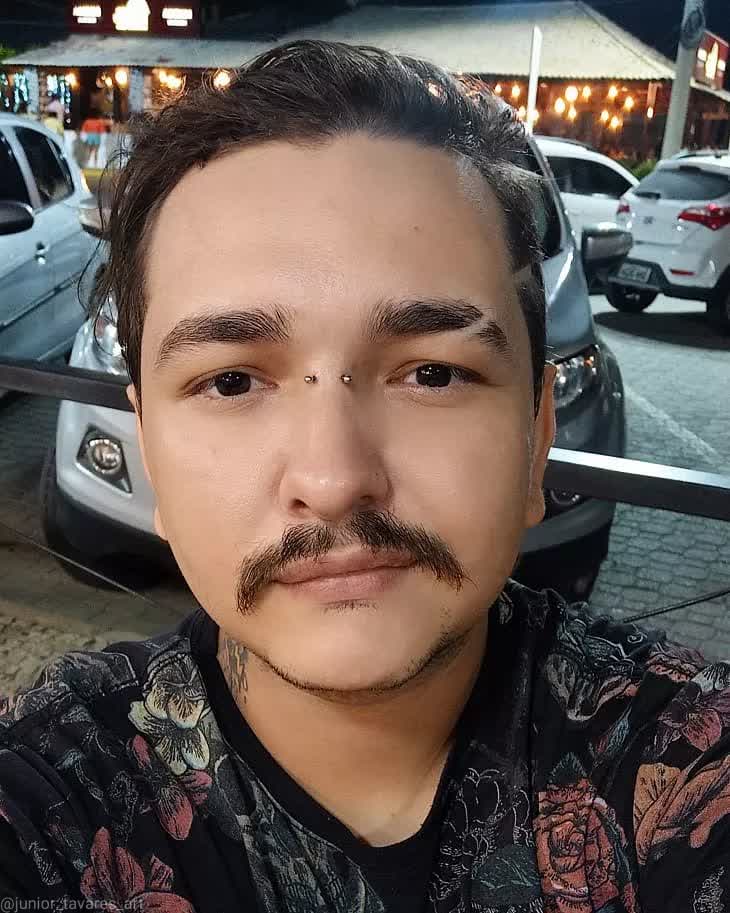 Jefferson tavares da silva júniorArtista e ProduçãoArstista e produtor cultural, natural de Sobral e com 28 anos de idade.(88) 993121621INSTAGRAM:@junior_tavares_artjrtavaresdsilva@gmail.comEnsino Médio CompletoEnsino Médio Técnico pela E.E.E.P Dom Walfrido Teixeira Vieira (entre 2008 e 2010)Ensino Superio IncompletoJornalismo no Centro Universitário Uninta entre 2016 e 2019.Micareta Transcendental, 1ª, 2ª,3ª e 4ª edição.Gestor de Projeto, Produtor Executivo e Comunicador (entre 2016 a 2020).Batalha da ZN, 1ª e 2ª edição.Gestor de Projeto, Diretor de Palco, Produtor Executivo, Comunicador e Metre de Cerimônia. (entre 2017 e 2018).Revista Super NovaSocial Média e Editor da edição de lançamento da Revista em 2021. Peixe Estranho, 1ª e 2ª edição.Assistente de produção, articulador e logítica no município de Cariré.Festival Muriçoca 1ª edição.Assistente de produção, articulador e logítica.Apoio à criação do Coletivo CardumeArticulador (2019).Apoio à criação do coletivo Comunicação PeriféricaProdução Executiva e Artilação do Projeto (2018).Grito Rock Sobral Gestor de Projeto, Diretor do Palco Hip-hop, Diretor de Palco e Mestre de Cerimônia.BatikuGestor de Projeto, Produção Executiva e Social Média (2018). 